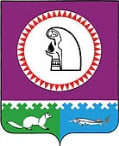 О признании утратившим силумуниципального правового актаВ целях приведения муниципальных правовых актов в соответствие с действующими муниципальными правовыми актами Октябрьского района:1. Признать утратившим силу постановление администрации Октябрьского района  от 12.09.2018 № 1945 «О ведомственных целевых программах Октябрьского района».2. Постановление вступает в силу после его официального обнародования.3. Опубликовать постановление в официальном сетевом издании «октвести.ру».4. Контроль за выполнением постановления возложить на заместителя главы Октябрьского района по экономике, финансам, председателя Комитета по управлению муниципальными финансами администрации Октябрьского района Куклину Н.Г.Глава Октябрьского района                                                                     	            А.П. КуташоваИсполнитель:Главный специалист отдела проектного управления,административной реформы и реализации программУправления экономического развития администрации Октябрьского района Метелёва Т.Н., тел. 28-131 СОГЛАСОВАНО:Первый заместитель главы Октябрьского района                                                                 по правовому обеспечению, управляющий делами                                               Н.В. Хромовадминистрации Октябрьского района                                                                                                                                                                                                                                        Заместитель главы Октябрьского районапо экономике, финансам, председатель                                                                      Комитета по управлению муниципальными                                                          Н.Г. Куклина       финансами администрации Октябрьского района                      Начальник Управления экономического развития				администрации Октябрьского района	                                                    Е.Н. Стародубцева		                                                                                                     Председатель Контрольно-счетной палаты                                                     Октябрьского района                                                                                       С.В. ПатрактиноваЮридический отдел                        администрации Октябрьского района Степень публичности «1»МНПАРазослать:.1. Управлению экономического развития администрации Октябрьского района – 1 экз. (на бумажном носителе).2. Заместителям главы Октябрьского района – 4 экз. (электронно)3. Отделу профилактики правонарушений и противодействия коррупции – 1 экз. (электронно)4. Контрольно-счетной палате Октябрьского района – 1 экз. (на бумажном носителе)5. Комитету по управлению муниципальными финансами – 1 экз. (на бумажном носителе)6. Комитету по управлению муниципальной собственностью – 1 экз. (электронно)7. Управлению жилищно-коммунального хозяйства и строительства – 1 экз. (электронно)8. Управлению образования и молодежной политики – 1 экз. (электронно)9. Отделу по вопросам  архитектуры, градостроительства – 1 экз.  (электронно)10. Отделу по вопросам промышленности, экологии и сельского  хозяйства – 1 экз. (электронно) 11. Отделу культуры и туризма – 1 экз. (электронно)12. Отделу физической культуры и спорта – 1 экз. (электронно)13. Отделу транспорта и связи – 1 экз. (электронно)14. Отделу жилищной политики – 1 экз. (электронно)15. Отделу гражданской защиты населения – 1 экз. (электронно)16. Отделу развития предпринимательства – 1 экз. (электронно)17. Отделу муниципальной службы и кадровой политики – 1 экз. (электронно)Итого: 14 экз. (электронно), 3 экз. (на бумажном носителе).Муниципальное образование Октябрьский районАДМИНИСТРАЦИЯ ОКТЯБРЬСКОГО РАЙОНАПОСТАНОВЛЕНИЕМуниципальное образование Октябрьский районАДМИНИСТРАЦИЯ ОКТЯБРЬСКОГО РАЙОНАПОСТАНОВЛЕНИЕМуниципальное образование Октябрьский районАДМИНИСТРАЦИЯ ОКТЯБРЬСКОГО РАЙОНАПОСТАНОВЛЕНИЕМуниципальное образование Октябрьский районАДМИНИСТРАЦИЯ ОКТЯБРЬСКОГО РАЙОНАПОСТАНОВЛЕНИЕМуниципальное образование Октябрьский районАДМИНИСТРАЦИЯ ОКТЯБРЬСКОГО РАЙОНАПОСТАНОВЛЕНИЕМуниципальное образование Октябрьский районАДМИНИСТРАЦИЯ ОКТЯБРЬСКОГО РАЙОНАПОСТАНОВЛЕНИЕМуниципальное образование Октябрьский районАДМИНИСТРАЦИЯ ОКТЯБРЬСКОГО РАЙОНАПОСТАНОВЛЕНИЕМуниципальное образование Октябрьский районАДМИНИСТРАЦИЯ ОКТЯБРЬСКОГО РАЙОНАПОСТАНОВЛЕНИЕМуниципальное образование Октябрьский районАДМИНИСТРАЦИЯ ОКТЯБРЬСКОГО РАЙОНАПОСТАНОВЛЕНИЕМуниципальное образование Октябрьский районАДМИНИСТРАЦИЯ ОКТЯБРЬСКОГО РАЙОНАПОСТАНОВЛЕНИЕ«»2021 г.№пгт. Октябрьскоепгт. Октябрьскоепгт. Октябрьскоепгт. Октябрьскоепгт. Октябрьскоепгт. Октябрьскоепгт. Октябрьскоепгт. Октябрьскоепгт. Октябрьскоепгт. Октябрьское